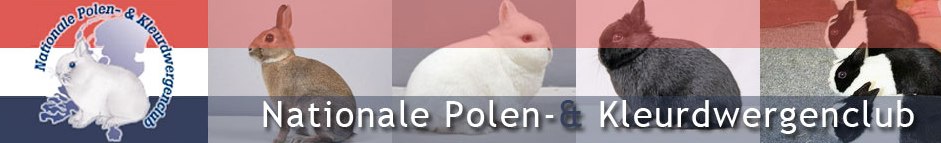 Inschrijfformulier Internationale Dag van de Dwerg 2 maart 2019 TielDe inschrijving sluit op 18 februari 2019Inschrijfformulier Internationale Dag van de Dwerg 2 maart 2019 TielDe inschrijving sluit op 18 februari 2019Inschrijfformulier Internationale Dag van de Dwerg 2 maart 2019 TielDe inschrijving sluit op 18 februari 2019Inschrijfformulier Internationale Dag van de Dwerg 2 maart 2019 TielDe inschrijving sluit op 18 februari 2019Inschrijfformulier Internationale Dag van de Dwerg 2 maart 2019 TielDe inschrijving sluit op 18 februari 2019Inschrijfformulier Internationale Dag van de Dwerg 2 maart 2019 TielDe inschrijving sluit op 18 februari 2019Inschrijfformulier Internationale Dag van de Dwerg 2 maart 2019 TielDe inschrijving sluit op 18 februari 2019Inschrijfformulier Internationale Dag van de Dwerg 2 maart 2019 TielDe inschrijving sluit op 18 februari 2019Inschrijfformulier Internationale Dag van de Dwerg 2 maart 2019 TielDe inschrijving sluit op 18 februari 2019Inschrijfformulier Internationale Dag van de Dwerg 2 maart 2019 TielDe inschrijving sluit op 18 februari 2019Inschrijfformulier Internationale Dag van de Dwerg 2 maart 2019 TielDe inschrijving sluit op 18 februari 2019Inschrijfformulier Internationale Dag van de Dwerg 2 maart 2019 TielDe inschrijving sluit op 18 februari 2019Inschrijfformulier Internationale Dag van de Dwerg 2 maart 2019 TielDe inschrijving sluit op 18 februari 2019Inschrijfformulier Internationale Dag van de Dwerg 2 maart 2019 TielDe inschrijving sluit op 18 februari 2019Inschrijfformulier Internationale Dag van de Dwerg 2 maart 2019 TielDe inschrijving sluit op 18 februari 2019Inschrijfformulier Internationale Dag van de Dwerg 2 maart 2019 TielDe inschrijving sluit op 18 februari 2019Inschrijfformulier Internationale Dag van de Dwerg 2 maart 2019 TielDe inschrijving sluit op 18 februari 2019Inschrijfformulier Internationale Dag van de Dwerg 2 maart 2019 TielDe inschrijving sluit op 18 februari 2019Inschrijfformulier Internationale Dag van de Dwerg 2 maart 2019 TielDe inschrijving sluit op 18 februari 2019Inschrijfformulier Internationale Dag van de Dwerg 2 maart 2019 TielDe inschrijving sluit op 18 februari 2019Inschrijfformulier Internationale Dag van de Dwerg 2 maart 2019 TielDe inschrijving sluit op 18 februari 2019Inschrijfformulier Internationale Dag van de Dwerg 2 maart 2019 TielDe inschrijving sluit op 18 februari 2019Inschrijfformulier Internationale Dag van de Dwerg 2 maart 2019 TielDe inschrijving sluit op 18 februari 2019INZENDER Jeugdlid  ja/neeINZENDER Jeugdlid  ja/neeINZENDER Jeugdlid  ja/nee      AANTAL      AANTAL      AANTAL      AANTAL      AANTALNaamNaamNaamKonijnenKonijnenKonijnenKonijnen€ 3,75€ 3,75€ 3,75AdresAdresAdresVerkoopkaartenVerkoopkaartenVerkoopkaartenVerkoopkaarten€ 1,00€ 1,00€ 1,00PostcodePostcodePostcode 1CatalogusCatalogusCatalogusCatalogus€ 4,00€ 4,00€ 4,00€ 4,00€ 4,00WoonplaatsWoonplaatsWoonplaatsLunchLunchLunchLunch€ 10.00€ 10.00€ 10.00TelefoonTelefoonTelefoonEreprijsEreprijsEreprijsEreprijs€€€€€E-mailE-mailE-mailTOTAALTOTAALTOTAALTOTAAL € €rasraskleurM/VM/VM/VO/JO/JO/JOormerkOormerkOormerknl klasseeu klasseeu klasseeu klasseUK klasseUK klasseUK klassete koopte koopte koop123456789101112131415Schrijven ja / nee                        Aandragen ja / nee Schrijven ja / nee                        Aandragen ja / nee Schrijven ja / nee                        Aandragen ja / nee Schrijven ja / nee                        Aandragen ja / nee Schrijven ja / nee                        Aandragen ja / nee Schrijven ja / nee                        Aandragen ja / nee Schrijven ja / nee                        Aandragen ja / nee Schrijven ja / nee                        Aandragen ja / nee Schrijven ja / nee                        Aandragen ja / nee Schrijven ja / nee                        Aandragen ja / nee Schrijven ja / nee                        Aandragen ja / nee Schrijven ja / nee                        Aandragen ja / nee Schrijven ja / nee                        Aandragen ja / nee Schrijven ja / nee                        Aandragen ja / nee Schrijven ja / nee                        Aandragen ja / nee Schrijven ja / nee                        Aandragen ja / nee Schrijven ja / nee                        Aandragen ja / nee Schrijven ja / nee                        Aandragen ja / nee Schrijven ja / nee                        Aandragen ja / nee Schrijven ja / nee                        Aandragen ja / nee Schrijven ja / nee                        Aandragen ja / nee Schrijven ja / nee                        Aandragen ja / nee Schrijven ja / nee                        Aandragen ja / nee EENMALIGE MACHTIGING.Ondergetekende machtigt de penningmeester van de Nat. Polen- en Kleurdwergenclubom het verschuldigde inschrijfgeld af te schrijven van zijn/haar bankrekening. IBAN/rekeningnummer    . . .Handtekening   ...EENMALIGE MACHTIGING.Ondergetekende machtigt de penningmeester van de Nat. Polen- en Kleurdwergenclubom het verschuldigde inschrijfgeld af te schrijven van zijn/haar bankrekening. IBAN/rekeningnummer    . . .Handtekening   ...EENMALIGE MACHTIGING.Ondergetekende machtigt de penningmeester van de Nat. Polen- en Kleurdwergenclubom het verschuldigde inschrijfgeld af te schrijven van zijn/haar bankrekening. IBAN/rekeningnummer    . . .Handtekening   ...EENMALIGE MACHTIGING.Ondergetekende machtigt de penningmeester van de Nat. Polen- en Kleurdwergenclubom het verschuldigde inschrijfgeld af te schrijven van zijn/haar bankrekening. IBAN/rekeningnummer    . . .Handtekening   ...EENMALIGE MACHTIGING.Ondergetekende machtigt de penningmeester van de Nat. Polen- en Kleurdwergenclubom het verschuldigde inschrijfgeld af te schrijven van zijn/haar bankrekening. IBAN/rekeningnummer    . . .Handtekening   ...EENMALIGE MACHTIGING.Ondergetekende machtigt de penningmeester van de Nat. Polen- en Kleurdwergenclubom het verschuldigde inschrijfgeld af te schrijven van zijn/haar bankrekening. IBAN/rekeningnummer    . . .Handtekening   ...EENMALIGE MACHTIGING.Ondergetekende machtigt de penningmeester van de Nat. Polen- en Kleurdwergenclubom het verschuldigde inschrijfgeld af te schrijven van zijn/haar bankrekening. IBAN/rekeningnummer    . . .Handtekening   ...EENMALIGE MACHTIGING.Ondergetekende machtigt de penningmeester van de Nat. Polen- en Kleurdwergenclubom het verschuldigde inschrijfgeld af te schrijven van zijn/haar bankrekening. IBAN/rekeningnummer    . . .Handtekening   ...EENMALIGE MACHTIGING.Ondergetekende machtigt de penningmeester van de Nat. Polen- en Kleurdwergenclubom het verschuldigde inschrijfgeld af te schrijven van zijn/haar bankrekening. IBAN/rekeningnummer    . . .Handtekening   ...EENMALIGE MACHTIGING.Ondergetekende machtigt de penningmeester van de Nat. Polen- en Kleurdwergenclubom het verschuldigde inschrijfgeld af te schrijven van zijn/haar bankrekening. IBAN/rekeningnummer    . . .Handtekening   ...EENMALIGE MACHTIGING.Ondergetekende machtigt de penningmeester van de Nat. Polen- en Kleurdwergenclubom het verschuldigde inschrijfgeld af te schrijven van zijn/haar bankrekening. IBAN/rekeningnummer    . . .Handtekening   ...EENMALIGE MACHTIGING.Ondergetekende machtigt de penningmeester van de Nat. Polen- en Kleurdwergenclubom het verschuldigde inschrijfgeld af te schrijven van zijn/haar bankrekening. IBAN/rekeningnummer    . . .Handtekening   ...EENMALIGE MACHTIGING.Ondergetekende machtigt de penningmeester van de Nat. Polen- en Kleurdwergenclubom het verschuldigde inschrijfgeld af te schrijven van zijn/haar bankrekening. IBAN/rekeningnummer    . . .Handtekening   ...EENMALIGE MACHTIGING.Ondergetekende machtigt de penningmeester van de Nat. Polen- en Kleurdwergenclubom het verschuldigde inschrijfgeld af te schrijven van zijn/haar bankrekening. IBAN/rekeningnummer    . . .Handtekening   ...EENMALIGE MACHTIGING.Ondergetekende machtigt de penningmeester van de Nat. Polen- en Kleurdwergenclubom het verschuldigde inschrijfgeld af te schrijven van zijn/haar bankrekening. IBAN/rekeningnummer    . . .Handtekening   ...EENMALIGE MACHTIGING.Ondergetekende machtigt de penningmeester van de Nat. Polen- en Kleurdwergenclubom het verschuldigde inschrijfgeld af te schrijven van zijn/haar bankrekening. IBAN/rekeningnummer    . . .Handtekening   ...EENMALIGE MACHTIGING.Ondergetekende machtigt de penningmeester van de Nat. Polen- en Kleurdwergenclubom het verschuldigde inschrijfgeld af te schrijven van zijn/haar bankrekening. IBAN/rekeningnummer    . . .Handtekening   ...EENMALIGE MACHTIGING.Ondergetekende machtigt de penningmeester van de Nat. Polen- en Kleurdwergenclubom het verschuldigde inschrijfgeld af te schrijven van zijn/haar bankrekening. IBAN/rekeningnummer    . . .Handtekening   ...EENMALIGE MACHTIGING.Ondergetekende machtigt de penningmeester van de Nat. Polen- en Kleurdwergenclubom het verschuldigde inschrijfgeld af te schrijven van zijn/haar bankrekening. IBAN/rekeningnummer    . . .Handtekening   ...EENMALIGE MACHTIGING.Ondergetekende machtigt de penningmeester van de Nat. Polen- en Kleurdwergenclubom het verschuldigde inschrijfgeld af te schrijven van zijn/haar bankrekening. IBAN/rekeningnummer    . . .Handtekening   ...EENMALIGE MACHTIGING.Ondergetekende machtigt de penningmeester van de Nat. Polen- en Kleurdwergenclubom het verschuldigde inschrijfgeld af te schrijven van zijn/haar bankrekening. IBAN/rekeningnummer    . . .Handtekening   ...Dit formulier zenden naar shows@dwergenclub.nl  of Tentoonstellingsecretaris : Michel ZonneveldDit formulier zenden naar shows@dwergenclub.nl  of Tentoonstellingsecretaris : Michel ZonneveldDit formulier zenden naar shows@dwergenclub.nl  of Tentoonstellingsecretaris : Michel ZonneveldDit formulier zenden naar shows@dwergenclub.nl  of Tentoonstellingsecretaris : Michel ZonneveldDit formulier zenden naar shows@dwergenclub.nl  of Tentoonstellingsecretaris : Michel ZonneveldDit formulier zenden naar shows@dwergenclub.nl  of Tentoonstellingsecretaris : Michel ZonneveldDit formulier zenden naar shows@dwergenclub.nl  of Tentoonstellingsecretaris : Michel ZonneveldDit formulier zenden naar shows@dwergenclub.nl  of Tentoonstellingsecretaris : Michel ZonneveldDit formulier zenden naar shows@dwergenclub.nl  of Tentoonstellingsecretaris : Michel ZonneveldDit formulier zenden naar shows@dwergenclub.nl  of Tentoonstellingsecretaris : Michel ZonneveldDit formulier zenden naar shows@dwergenclub.nl  of Tentoonstellingsecretaris : Michel ZonneveldDit formulier zenden naar shows@dwergenclub.nl  of Tentoonstellingsecretaris : Michel ZonneveldDit formulier zenden naar shows@dwergenclub.nl  of Tentoonstellingsecretaris : Michel ZonneveldDit formulier zenden naar shows@dwergenclub.nl  of Tentoonstellingsecretaris : Michel ZonneveldDit formulier zenden naar shows@dwergenclub.nl  of Tentoonstellingsecretaris : Michel ZonneveldDit formulier zenden naar shows@dwergenclub.nl  of Tentoonstellingsecretaris : Michel ZonneveldDit formulier zenden naar shows@dwergenclub.nl  of Tentoonstellingsecretaris : Michel ZonneveldDit formulier zenden naar shows@dwergenclub.nl  of Tentoonstellingsecretaris : Michel ZonneveldDit formulier zenden naar shows@dwergenclub.nl  of Tentoonstellingsecretaris : Michel ZonneveldDit formulier zenden naar shows@dwergenclub.nl  of Tentoonstellingsecretaris : Michel ZonneveldDit formulier zenden naar shows@dwergenclub.nl  of Tentoonstellingsecretaris : Michel ZonneveldDit formulier zenden naar shows@dwergenclub.nl  of Tentoonstellingsecretaris : Michel ZonneveldDit formulier zenden naar shows@dwergenclub.nl  of Tentoonstellingsecretaris : Michel ZonneveldVan Heuven Goedhartstraat 14 - 2251CK VoorschotenVan Heuven Goedhartstraat 14 - 2251CK VoorschotenVan Heuven Goedhartstraat 14 - 2251CK VoorschotenVan Heuven Goedhartstraat 14 - 2251CK VoorschotenVan Heuven Goedhartstraat 14 - 2251CK VoorschotenVan Heuven Goedhartstraat 14 - 2251CK VoorschotenVan Heuven Goedhartstraat 14 - 2251CK VoorschotenVan Heuven Goedhartstraat 14 - 2251CK VoorschotenVan Heuven Goedhartstraat 14 - 2251CK VoorschotenVan Heuven Goedhartstraat 14 - 2251CK VoorschotenVan Heuven Goedhartstraat 14 - 2251CK VoorschotenNL28 RABO 03026412 97   tnv nat. Polen en Kleurdwergenclub. Anne de Vriesstraat 3, 9301 JG RodenNL28 RABO 03026412 97   tnv nat. Polen en Kleurdwergenclub. Anne de Vriesstraat 3, 9301 JG RodenNL28 RABO 03026412 97   tnv nat. Polen en Kleurdwergenclub. Anne de Vriesstraat 3, 9301 JG RodenNL28 RABO 03026412 97   tnv nat. Polen en Kleurdwergenclub. Anne de Vriesstraat 3, 9301 JG RodenNL28 RABO 03026412 97   tnv nat. Polen en Kleurdwergenclub. Anne de Vriesstraat 3, 9301 JG RodenNL28 RABO 03026412 97   tnv nat. Polen en Kleurdwergenclub. Anne de Vriesstraat 3, 9301 JG RodenNL28 RABO 03026412 97   tnv nat. Polen en Kleurdwergenclub. Anne de Vriesstraat 3, 9301 JG RodenNL28 RABO 03026412 97   tnv nat. Polen en Kleurdwergenclub. Anne de Vriesstraat 3, 9301 JG RodenNL28 RABO 03026412 97   tnv nat. Polen en Kleurdwergenclub. Anne de Vriesstraat 3, 9301 JG RodenNL28 RABO 03026412 97   tnv nat. Polen en Kleurdwergenclub. Anne de Vriesstraat 3, 9301 JG RodenNL28 RABO 03026412 97   tnv nat. Polen en Kleurdwergenclub. Anne de Vriesstraat 3, 9301 JG RodenNL28 RABO 03026412 97   tnv nat. Polen en Kleurdwergenclub. Anne de Vriesstraat 3, 9301 JG RodenNL28 RABO 03026412 97   tnv nat. Polen en Kleurdwergenclub. Anne de Vriesstraat 3, 9301 JG RodenNL28 RABO 03026412 97   tnv nat. Polen en Kleurdwergenclub. Anne de Vriesstraat 3, 9301 JG RodenNL28 RABO 03026412 97   tnv nat. Polen en Kleurdwergenclub. Anne de Vriesstraat 3, 9301 JG RodenNL28 RABO 03026412 97   tnv nat. Polen en Kleurdwergenclub. Anne de Vriesstraat 3, 9301 JG RodenNL28 RABO 03026412 97   tnv nat. Polen en Kleurdwergenclub. Anne de Vriesstraat 3, 9301 JG RodenNL28 RABO 03026412 97   tnv nat. Polen en Kleurdwergenclub. Anne de Vriesstraat 3, 9301 JG RodenNL28 RABO 03026412 97   tnv nat. Polen en Kleurdwergenclub. Anne de Vriesstraat 3, 9301 JG RodenNL28 RABO 03026412 97   tnv nat. Polen en Kleurdwergenclub. Anne de Vriesstraat 3, 9301 JG RodenNL28 RABO 03026412 97   tnv nat. Polen en Kleurdwergenclub. Anne de Vriesstraat 3, 9301 JG RodenNL28 RABO 03026412 97   tnv nat. Polen en Kleurdwergenclub. Anne de Vriesstraat 3, 9301 JG RodenNL28 RABO 03026412 97   tnv nat. Polen en Kleurdwergenclub. Anne de Vriesstraat 3, 9301 JG Roden